Información de carácter general.Se realizarán 3 evaluaciones a lo largo del curso, dividiendo la materia en 7 unidades didácticas. Algunas de estas unidades didácticas se impartirán en inglés. Cada evaluación es independiente de las demás y hay que superar cada una de ellas por separado para superar la materia.Los materiales que se van a utilizar para la asignatura será el libro de texto, un cuaderno, informes de prácticas de laboratorio, siempre que se pueda con la normativa covid vigente y apuntes de contenidos impartidos en inglés. Estos dos últimos serán proporcionados por el profesor de la materia.Los instrumentos utilizados para la calificación de los criterios de evaluación serán pruebas escritas, informes de prácticas de laboratorio, trabajos escritos, exposiciones orales y escala de observación del trabajo individual o colectivo realizado en casa y/o en clase.Se avisará a los alumnos de las fechas de las pruebas escritas con una semana de antelación. En ocasiones, se pueden realizar pruebas de seguimiento de estudio sin previo aviso para observar la asimilación de contenidos antes de la realización del examen de la unidad didáctica. Dichas pruebas de estudio serán evaluables.Requisitos para superar la materia en cada evaluación.Los criterios de evaluación son los elementos básicos en el proceso de evaluación. Todos los criterios no tendrán el mismo peso sobre la calificación de una evaluación y se van a ponderar de acuerdo a la tabla. Los criterios se van a evaluar mediante los instrumentos de evaluación detallados en las tablas de la programación didáctica.Los criterios de evaluación, bloques de contenidos y los instrumentos de evaluación se pueden consultar en http://www.sanviator.info/PCC%20SECUNDARIA/index2La nota de una evaluación se calcula mediante la ponderación de las calificaciones en los criterios de evaluación. La nota de un criterio es la media de las calificaciones obtenidas en los contenidos referentes a dicho criterio.Los trabajos deberán ser presentados dentro del plazo de tiempo establecido por el profesor. En caso de entregar un trabajo pasada la fecha límite, la nota máxima a la que se podrá optar será de 6,0.Un criterio no se promediará:Cuando un alumno no se ha presentado a una prueba o no ha entregado un trabajo sin la correspondiente justificación.Cuando un alumno ha copiado en una prueba o trabajo o facilita la copia a otro compañero.Recuperación de evaluaciones.Aquel alumno que no haya superado la materia en una evaluación se le dará la opción de recuperarla en la evaluación siguiente de acuerdo a un plan individualizado donde el alumno deberá recuperar aquellos criterios que no haya superado.Requisitos para superar la materia y nota media final.Para superar la materia en junio la calificación media global de las tres evaluaciones deberá ser como mínimo un 5,0 y deberán superarse cada una de las tres evaluaciones por separado. Las tres evaluaciones tendrán el mismo peso en la calificación final de la materia, por tanto la calificación final de la materia será la nota media de las notas de las tres evaluaciones.Recuperación de la materia.Si en junio la calificación final es insuficiente el alumno recibirá las orientaciones necesarias y un plan de apoyo para superar la materia en la convocatoria extraordinaria, indicándole aquellos criterios que no haya superado. En este caso, además de realizar la prueba escrita, el alumno deberá entregar por escrito al profesor el trabajo indicado en el plan de apoyo siendo éste imprescindible para poder superar la materia. 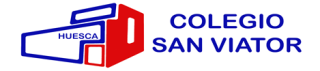 COLEGIO SAN VIATOR C/Parque 1522003 HUESCACOLEGIO SAN VIATOR.CRITERIOS DE CALIFICACIÓN DE FÍSICA Y QUÍMICA DE 2º ESO. 2021/2022